Medienkommentar 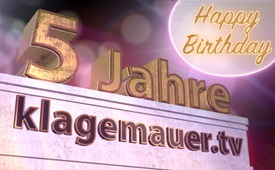 5 Jahre Klagemauer.TV – Happy Birthday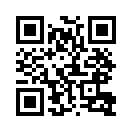 „DIE ANDEREN NACHRICHTEN - frei, unabhängig und unzensiert“ – Klagemauer.TV feiert Geburtstag! Genau heute vor 5 Jahren, am 14. Juli 2012, kam der Internetkanal online. „Unterdrückte Gegenstimmen zu Mainstream-Nachrichten veröffentlichen“ – mit diesem Ziel wirken seither täglich viele ehrenamtliche Kla.TV-Unterstützer. Was ist in diesen 5 Jahren entstanden, was waren die TOP 10 in den letzten 12 Monaten? Kla.TV verrät Ihnen das und noch viel mehr. Herzlichen DANK auch für Ihr treues Verbreiten, Dranbleiben und Ermutigen!Herzlich willkommen zu unserer heutigen Sendung, die wir Kla.TV selbst widmen, denn wir dürfen heute das 5-jährige Bestehen von Kla.TV feiern. Happy Birthday, Klagemauer.TV! Genau heute vor 5 Jahren, am 14.Juli 2012, starteten wir unseren Internetkanal unter dem Slogan „DIE ANDEREN NACHRICHTEN - frei, unabhängig und unzensiert“. Seither wirken alle Kla.TV-Unterstützer ehrenamtlich, also unentgeltlich, in ihrer Freizeit, mit dem Ziel, unterdrückte Gegenstimmen zu Mainstream-Nachrichten zu veröffentlichen. Denn nicht gläserne Bürger – sondern gläserne Medien, Politiker und Finanzmogule brauchen wir! Mit dem Einsatz von über 170 Moderatorinnen und Moderatoren in 90 Studios, in 42 Sprachen und einem Sende- und Zuschaltgebiet von 213 Ländern finden Sie täglich um 19.45 Uhr weitere spannende und aufklärende Sendungen aufgeschaltet. Vom Volk für´s Volk! Für alle Zuschauer gebührenfrei!

Schon stolze 7700 Sendungen hat Kla.TV in den ersten 5 Jahren produziert, darunter 60 Dokumentarfilme. Auch diverse Kabelsender haben die Sendungen von Kla.TV in ihr Programm aufgenommen.
An dieser Stelle möchten wir uns herzlichst bei unseren Zuschauern bedanken! Danke für alle Zusendungen und Ermutigungen, die uns täglich in großer Menge erreichen. Sie stärken allen Mitwirkenden den Rücken und geben immer wieder neue Kraft um dranzubleiben und sein Bestes zu geben. Danke auch für das Einreichen von verschiedensten Klagen zu unseren 12 Rubriken: Bildung und Erziehung, Gesundheit und Medizin, Ideologie, Kultur, Medien, Politik, Justiz und Gesetze, Terror, Umwelt, Technik, Wissenschaft und Wirtschaft. Danke auch an alle Abonnenten unseres Youtube-Channels, die so kräftig mithelfen, unsere Sendungen zu verbreiten! In diesen Tagen wurde gerade die 30.000-Abonnenten-Marke auf Youtube geknackt! Wow! Besonderen Dank für das unermüdliche Verbreiten all unserer Sendungen, denn darin liegt unser größter Lohn! Falls Sie noch nicht wissen, wie das geht, es ist ganz einfach: Klicken Sie unterhalb der jeweiligen Sendung auf &quot;Sendung verbreiten&quot;, dann entweder per E-Mail versenden indem Sie auf das Brief-Symbol klicken oder teilen Sie die Sendung über die sozialen Netzwerke wie Facebook, Twitter usw.

Anlässlich des heutigen Jubiläumstages haben wir das vergangene Jahr Revue passieren lassen. Die Top-Zehn-Sendungen der letzten 12 Monate möchten wir Ihnen nun auch nicht vorenthalten. Als beliebteste und meistgeschaute Sendung steht auf Platz 1 der Dokumentarfilm: Werden wir an der NASA herumgeführt? - Wenn tote Astronauten auferstehen. (www.kla.tv/8628) Auf Platz 2 ist die Sendung: Ärzte warnen vor digitalen Stromzählern (www.kla.tv/9670). Und auf Platz 3: Gründe für die Isolation Katars - wem nützt sie? (www.kla.tv/10643). Die weiteren Top-Sendungen finden Sie hier aufgelistet: 
4. Christliche Nonne nach Rückkehr aus Aleppo: Westmedien lügen über Realitäten in Syrien (www.kla.tv/9660)
5. Wahlen in Frankreich: Emmanuel Macron - Wie ein Präsident gemacht wird (www.kla.tv/10325)
6. Illegale Kriege - Vortrag von Daniele Ganser (Dresden, 01.11.2016) (www.kla.tv/9368) 
7. Wie leicht die Macht der &quot;Bilder&quot; von den Medien missbraucht werden kann (www.kla.tv/9545)
8. Israel/Palästina - Menschen durchbrechen die Spirale des Hasses (www.kla.tv/9841) 
9. Beeinflussung der Weltbevölkerung durch vier globale Nachrichtenagenturen (www.kla.tv/9329)
10. George Soros‘ gigantisches Meinungs- und Bildungsimperium (www.kla.tv/9664) 

Im Anschluss und während der kommenden Tage werden wir nochmals die Top-Drei-Sendungen des letzten Jahres ausstrahlen. Wir sagen Danke an alle, die dazu beigetragen haben, dass diese Sendungen so viele Zuschauer erreicht und ein aufmerksames Mitdenken in der Bevölkerung bewirkt haben!

Sie wollen sich regelmäßig und fundiert mit gewissen Themen auseinandersetzen? Dann nutzen Sie unsere Rubrik &quot;Sendereihen&quot;. Hier werden Sendungen zu aktuellen Ereignissen, wie z.B. zur Destabilisierung in Venezuela oder der Situation in Nordkorea, aber auch zur Frage des Impfens, zur Frühsexualisierung usw. zu Themenblöcken zusammengefasst.
Die Quellen zu all unseren Sendungen finden Sie zusammen mit dem Sendungstext unterhalb der jeweiligen Sendung unter &quot;Sendungstext&quot;.
Sie wollen regelmäßig über die wichtigsten Sendungen der vergangenen Woche informiert werden? Dann abonnieren Sie unseren aktuellen und hochinteressanten Newsletter. Sie brauchen lediglich auf den Button &quot;Newsletter abonnieren&quot; zu klicken, ihre E-Mail-Adresse sowie Ihren Namen anzugeben und schon erhalten Sie wöchentlich die Informationen zu unseren neuesten Sendungen. (www.kla.tv/news)
Wie auch immer Sie Klagemauer.TV nutzen und die Sendungen weiterverbreiten, wir freuen uns, Sie auch im kommenden Kla.TV-Jahr auf unserer Seite begrüßen zu dürfen und danken für Ihre wertvolle Unterstützung.von bl./sak.Quellen:---Das könnte Sie auch interessieren:#Medienkommentar - www.kla.tv/MedienkommentareKla.TV – Die anderen Nachrichten ... frei – unabhängig – unzensiert ...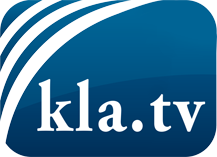 was die Medien nicht verschweigen sollten ...wenig Gehörtes vom Volk, für das Volk ...tägliche News ab 19:45 Uhr auf www.kla.tvDranbleiben lohnt sich!Kostenloses Abonnement mit wöchentlichen News per E-Mail erhalten Sie unter: www.kla.tv/aboSicherheitshinweis:Gegenstimmen werden leider immer weiter zensiert und unterdrückt. Solange wir nicht gemäß den Interessen und Ideologien der Systempresse berichten, müssen wir jederzeit damit rechnen, dass Vorwände gesucht werden, um Kla.TV zu sperren oder zu schaden.Vernetzen Sie sich darum heute noch internetunabhängig!
Klicken Sie hier: www.kla.tv/vernetzungLizenz:    Creative Commons-Lizenz mit Namensnennung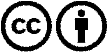 Verbreitung und Wiederaufbereitung ist mit Namensnennung erwünscht! Das Material darf jedoch nicht aus dem Kontext gerissen präsentiert werden. Mit öffentlichen Geldern (GEZ, Serafe, GIS, ...) finanzierte Institutionen ist die Verwendung ohne Rückfrage untersagt. Verstöße können strafrechtlich verfolgt werden.